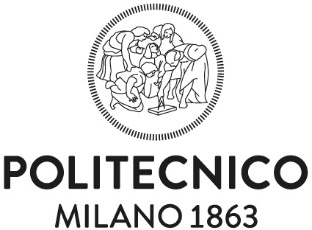 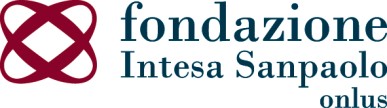 COGNOME………………………………………………………….	                  NOME…………………………………………………………MOTIVO DELLA RICHIESTA ……………………………………………………………………………………………………………………………………………………………………………………………………………………………………………………………..………………………………………………………………………………………………………………………………………………………………………………………………………………………………………………………………………………………………………….QUADRO A - RIEPILOGOVanno elencati tutti i componenti del nucleo familiare risultanti dallo stato di famiglia. Il padre e la madre vanno comunque segnalatiIn mancanza di titolari di reddito, aggiungere all’elenco le informazioni relativi a chi provvede al mantenimento dello studenteDichiaro di essere consapevole che la mancata presentazione degli allegati previsti nel presente modulo di domanda nonché la mancata sottoscrizione dell’Allegato 1 da parte di tutti i componenti del nucleo familiare comporterà l’impossibilità di trattare la presente domanda.Data                          								Firma dello studente										Allegato 1  - PROTEZIONE DEI DATI PERSONALIINFORMATIVA AI SENSI DELL’ART. 13 DEL D.LGS. 30 GIUGNO 2003 N. 196La  Fondazione  Intesa  Sanpaolo  Onlus,  in  qualità  di  Titolare  del  trattamento,  Le  fornisce  alcuneinformazioni circa l’utilizzo dei Suoi dati personali.Finalità del trattamento dei datiI dati personali sono trattati dalla Fondazione nell'ambito della sua attività con le seguenti finalità:a)   assicurare le prestazioni dei servizi e degli adempimenti previsti dallo Statuto e dai Regolamenti della Fondazione e, in particolare, dare corso al procedimento di selezione e conferimento dei contributi previsti dal bando di concorso, nonché svolgere gli adempimenti connessi alla redazione del Bilancio di esercizio; b) adempiere a prescrizioni dettate da normative nazionali e comunitarie (ad esempio: accertamenti fiscali e tributari) nonché a disposizioni impartite da Organi di Vigilanza sulle Fondazioni/Onlus.Il conferimento dei dati per le finalità di cui sopra è necessario ai fini della partecipazione al Bando di concorso; il mancato conferimento dei dati può comportare l’impossibilità di proseguire il rapporto con la Fondazione e, in particolare, di esaminare, accogliere e dar seguito alla domanda del candidato. In ogni caso, la mancata sottoscrizione del modulo sul “Consenso al trattamento dei dati” comporta negazione del consenso stesso.Modalità di trattamento dei datiIl trattamento dei dati personali avviene mediante strumenti manuali, informatici e telematici e in mododa garantire la sicurezza e la riservatezza dei dati stessi. Vengono utilizzati sistemi di prevenzione e protezione, costantemente aggiornati e verificati in termini di affidabilità.Categorie di soggetti ai quali i dati possono essere comunicatiPer  il  perseguimento  delle  finalità  di  cui  sopra,  la  Fondazione  Intesa  Sanpaolo  Onlus  necessita  dicomunicare i Suoi dati personali a collaboratori anche occasionali e a società terze incaricate delle attività amministrative e di gestione della Fondazione.I soggetti ai quali i dati possono essere comunicati, che non siano stati designati “Incaricati” o "Responsabili", utilizzano i dati quali "Titolari", effettuando un trattamento autonomo e correlato a quello eseguito dalla Fondazione.L’elenco aggiornato dei soggetti terzi individuati come “Titolari” o “Responsabili” è disponibile presso lasede amministrativa della Fondazione in Milano – Piazza Paolo Ferrari 10.La Fondazione designa “Incaricati” del trattamento tutti i lavoratori dipendenti e i collaboratori, ancheoccasionali, che svolgono mansioni che comportano il trattamento di dati personali.Dati sensibiliIn relazione al trattamento di dati "sensibili" (idonei a rivelare lo stato di salute, l’appartenenza adassociazioni a carattere filosofico, politico o sindacale, ecc...) è richiesta una specifica manifestazione scritta di consenso.Diritto di accesso ai dati personali ed altri dirittiLa normativa in materia conferisce all’interessato il diritto di ottenere la conferma dell'esistenza o menodi  propri  dati  personali,  le  indicazioni  circa  l’origine,  le  finalità  e  le  modalità  del  trattamento,  lacancellazione, la trasformazione in forma anonima o il blocco dei dati trattati in violazione  di  legge  nonché  l'aggiornamento,  la  rettifica  o,  se  vi  è  interesse,  l'integrazione  dei  dati.L’interessato, inoltre, ha diritto di opporsi, in tutto o in parte, per motivi legittimi al trattamento dei dati personali che lo riguardano, ancorché pertinenti allo scopo della raccolta.Tutte le informazioni inerenti il diritto di accesso potranno essere richieste al seguente indirizzo:Fondazione Intesa Sanpaolo Onlus – Piazza Paolo Ferrari 10 – 20121 Milano.// °° //  °° //SpettabileFondazione Intesa Sanpaolo OnlusC/o …………………….Oggetto: Consenso al trattamento dei dati1) Preso atto dell’informativa ai sensi dell’art. 13 del D.lgs 196/2003 di cui sopra, esprimo il consenso al trattamento dei dati personali che mi riguardano.NOTA BENE: qualora i dati personali riguardino soggetti diversi dal richiedente, occorre acquisire il consenso anche dei predetti soggetti .2) Preso atto dell’informativa ai sensi dell’art. 13 del D. Lgs. 196/2003 di cui sopra, esprimo il consenso al trattamento dei  dati sensibili che mi riguardano conferiti con la presente domanda (la normativa privacy definisce come “sensibili” i dati da cui possano desumersi informazioni sullo stato di salute, l’eventuale appartenenza a movimenti, partiti, sindacati, convinzioni religiose, ecc).NOTA BENE: qualora i dati sensibili riguardino soggetti diversi dal richiedente, occorre acquisire il consenso dei predetti soggetti.NOTA BENE: La  mancata sottoscrizione equivale a negazione del consenso. La negazione del consenso potrebbe comportare l'impossibilità di dar seguito alla domanda.Colonne da compilare per tutti i componenti del nucleo familiare presenti all’atto della candidaturaColonne da compilare per tutti i componenti del nucleo familiare presenti all’atto della candidaturaColonne da compilare per tutti i componenti del nucleo familiare presenti all’atto della candidaturaColonne da compilare per tutti i componenti del nucleo familiare presenti all’atto della candidaturaColonne da compilare SOLO per componenti con condizioni di disagioColonne da compilare SOLO per componenti con condizioni di disagioColonne da compilare SOLO per componenti con condizioni di disagioColonne da compilare SOLO per componenti con condizioni di disagioColonne da compilare SOLO per componenti con condizioni di disagioRapporto di parentela col richiedenteData di nascitaIndicare se titolare di redditoIndicare residenza (comune italiano o stato estero) per coloro che non sono residenti con lo studenteBreve descrizione della situazione di disagio (riduzione reddito, disoccupazione, malattia grave…) oppure motivo di mancanza di un genitore (per decesso, separazione, divorzio) oppure status di rifugiato% di invaliditàMese ed anno in cui si è verificato il disagioMese ed anno in cui ha avuto termine il disagio oppure indicare “ancora in corso”Documenti allegati a supporto del disagio segnalato e/o dello status di rifugiatoDocumenti allegati a supporto del disagio segnalato e/o dello status di rifugiatopadremadreData1) .............Nome e cognome............................................................Firma...............................................................2) ........................................................................................................................................3) ........................................................................................................................................4) ........................................................................................................................................5) ........................................................................................................................................Data1) .............Nome e cognome............................................................Firma...............................................................2) ........................................................................................................................................3) ........................................................................................................................................4) ........................................................................................................................................5) ........................................................................................................................................